◆日程◆ ※内容が変更になる場合もありますので，ご了承ください。子ども達が充実したチャレンジを出来るように，ゆとりをもったプログラムになっています。平成2８年度　国立赤城青少年交流の家 教育事業 　申込み：平成 　　年 　　月 　　日「あかぎサンサンかがやきキャンプ」参加申込書申込締め切り：①2016年7月3日（日）必着　　　　　　　②2016年8月7日（日）必着　　　　　　　③2017年1月15日（日）必着◆ＦＡＸの場合は，このまま送信して下さい。ＦＡＸ：０２７－２８９－７２２６　　　　　　　　　　　　　　　　　　　　　　　　　　　　　　　　　　　　　　　　　　　　  ◆E-mailの場合は，件名に「あかぎサンサンかがやきキャンプ」・本文に参加申込書の必要事項を記入して送信して下さい。　　　　　　　　　　　　　　　　　E-mail：akagi-kikaku@niye.go.jp①【日帰り】②【1泊2日】③【1泊2日】１日目・みんなでお昼ごはん（お弁当）・水遊び・スイカ割り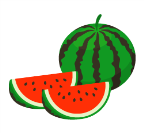 ・カレー作り・キャンプファイアー・うどん打ち・氷作り２日目・森の探検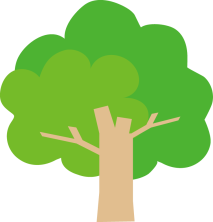 ・木登り・雪遊び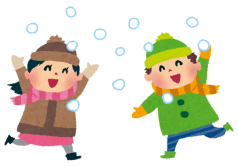 ・クラフト○をつけて下さい（ 　①　 ・ 　②　 ・　 ③　 ）参 加 申 込 み※複数回の申し込みも可能です。ふりがな 氏　　名保護者性別学年住　　所〒     　－〒     　－〒     　－〒     　－〒     　－〒     　－〒     　－〒     　－ＴＥＬ　（※必ず連絡がとれる番号を記入してください。）　（※必ず連絡がとれる番号を記入してください。）　（※必ず連絡がとれる番号を記入してください。）　（※必ず連絡がとれる番号を記入してください。）　（※必ず連絡がとれる番号を記入してください。）　（※必ず連絡がとれる番号を記入してください。）　（※必ず連絡がとれる番号を記入してください。）　（※必ず連絡がとれる番号を記入してください。）学校（所属）名学校名：　　　　　　　　　　　　　　　　　　　　　　　　学年：　　　　年生（所属）学校名：　　　　　　　　　　　　　　　　　　　　　　　　学年：　　　　年生（所属）学校名：　　　　　　　　　　　　　　　　　　　　　　　　学年：　　　　年生（所属）学校名：　　　　　　　　　　　　　　　　　　　　　　　　学年：　　　　年生（所属）学校名：　　　　　　　　　　　　　　　　　　　　　　　　学年：　　　　年生（所属）学校名：　　　　　　　　　　　　　　　　　　　　　　　　学年：　　　　年生（所属）学校名：　　　　　　　　　　　　　　　　　　　　　　　　学年：　　　　年生（所属）学校名：　　　　　　　　　　　　　　　　　　　　　　　　学年：　　　　年生（所属）障がいがある場合には記入障がいがある場合には記入ご記入頂いた個人情報は、「独立行政法人　国立青少年教育振興機構が保有する個人情報の適切な管理に関する規程」等に基づき適切に管理し、この事業に関する事務及び当交流の家主催の事業案内の送付のみに使用し、法令等に定める場合を除いて第三者に開示することはありません。本事業中に撮影した画像・動画・制作物・感想文等を当交流の家・国立青少年教育振興機構・関係教育機関等の事業報告書・広報物・インターネット媒体(ホームページ・facebook等)へ使用する事がありますので、ご了承ください。ご都合が悪い場合は事前にご連絡ください。ご記入頂いた個人情報は、「独立行政法人　国立青少年教育振興機構が保有する個人情報の適切な管理に関する規程」等に基づき適切に管理し、この事業に関する事務及び当交流の家主催の事業案内の送付のみに使用し、法令等に定める場合を除いて第三者に開示することはありません。本事業中に撮影した画像・動画・制作物・感想文等を当交流の家・国立青少年教育振興機構・関係教育機関等の事業報告書・広報物・インターネット媒体(ホームページ・facebook等)へ使用する事がありますので、ご了承ください。ご都合が悪い場合は事前にご連絡ください。ご記入頂いた個人情報は、「独立行政法人　国立青少年教育振興機構が保有する個人情報の適切な管理に関する規程」等に基づき適切に管理し、この事業に関する事務及び当交流の家主催の事業案内の送付のみに使用し、法令等に定める場合を除いて第三者に開示することはありません。本事業中に撮影した画像・動画・制作物・感想文等を当交流の家・国立青少年教育振興機構・関係教育機関等の事業報告書・広報物・インターネット媒体(ホームページ・facebook等)へ使用する事がありますので、ご了承ください。ご都合が悪い場合は事前にご連絡ください。ご記入頂いた個人情報は、「独立行政法人　国立青少年教育振興機構が保有する個人情報の適切な管理に関する規程」等に基づき適切に管理し、この事業に関する事務及び当交流の家主催の事業案内の送付のみに使用し、法令等に定める場合を除いて第三者に開示することはありません。本事業中に撮影した画像・動画・制作物・感想文等を当交流の家・国立青少年教育振興機構・関係教育機関等の事業報告書・広報物・インターネット媒体(ホームページ・facebook等)へ使用する事がありますので、ご了承ください。ご都合が悪い場合は事前にご連絡ください。ご記入頂いた個人情報は、「独立行政法人　国立青少年教育振興機構が保有する個人情報の適切な管理に関する規程」等に基づき適切に管理し、この事業に関する事務及び当交流の家主催の事業案内の送付のみに使用し、法令等に定める場合を除いて第三者に開示することはありません。本事業中に撮影した画像・動画・制作物・感想文等を当交流の家・国立青少年教育振興機構・関係教育機関等の事業報告書・広報物・インターネット媒体(ホームページ・facebook等)へ使用する事がありますので、ご了承ください。ご都合が悪い場合は事前にご連絡ください。ご記入頂いた個人情報は、「独立行政法人　国立青少年教育振興機構が保有する個人情報の適切な管理に関する規程」等に基づき適切に管理し、この事業に関する事務及び当交流の家主催の事業案内の送付のみに使用し、法令等に定める場合を除いて第三者に開示することはありません。本事業中に撮影した画像・動画・制作物・感想文等を当交流の家・国立青少年教育振興機構・関係教育機関等の事業報告書・広報物・インターネット媒体(ホームページ・facebook等)へ使用する事がありますので、ご了承ください。ご都合が悪い場合は事前にご連絡ください。ご記入頂いた個人情報は、「独立行政法人　国立青少年教育振興機構が保有する個人情報の適切な管理に関する規程」等に基づき適切に管理し、この事業に関する事務及び当交流の家主催の事業案内の送付のみに使用し、法令等に定める場合を除いて第三者に開示することはありません。本事業中に撮影した画像・動画・制作物・感想文等を当交流の家・国立青少年教育振興機構・関係教育機関等の事業報告書・広報物・インターネット媒体(ホームページ・facebook等)へ使用する事がありますので、ご了承ください。ご都合が悪い場合は事前にご連絡ください。ご記入頂いた個人情報は、「独立行政法人　国立青少年教育振興機構が保有する個人情報の適切な管理に関する規程」等に基づき適切に管理し、この事業に関する事務及び当交流の家主催の事業案内の送付のみに使用し、法令等に定める場合を除いて第三者に開示することはありません。本事業中に撮影した画像・動画・制作物・感想文等を当交流の家・国立青少年教育振興機構・関係教育機関等の事業報告書・広報物・インターネット媒体(ホームページ・facebook等)へ使用する事がありますので、ご了承ください。ご都合が悪い場合は事前にご連絡ください。ご記入頂いた個人情報は、「独立行政法人　国立青少年教育振興機構が保有する個人情報の適切な管理に関する規程」等に基づき適切に管理し、この事業に関する事務及び当交流の家主催の事業案内の送付のみに使用し、法令等に定める場合を除いて第三者に開示することはありません。本事業中に撮影した画像・動画・制作物・感想文等を当交流の家・国立青少年教育振興機構・関係教育機関等の事業報告書・広報物・インターネット媒体(ホームページ・facebook等)へ使用する事がありますので、ご了承ください。ご都合が悪い場合は事前にご連絡ください。ご記入頂いた個人情報は、「独立行政法人　国立青少年教育振興機構が保有する個人情報の適切な管理に関する規程」等に基づき適切に管理し、この事業に関する事務及び当交流の家主催の事業案内の送付のみに使用し、法令等に定める場合を除いて第三者に開示することはありません。本事業中に撮影した画像・動画・制作物・感想文等を当交流の家・国立青少年教育振興機構・関係教育機関等の事業報告書・広報物・インターネット媒体(ホームページ・facebook等)へ使用する事がありますので、ご了承ください。ご都合が悪い場合は事前にご連絡ください。ご記入頂いた個人情報は、「独立行政法人　国立青少年教育振興機構が保有する個人情報の適切な管理に関する規程」等に基づき適切に管理し、この事業に関する事務及び当交流の家主催の事業案内の送付のみに使用し、法令等に定める場合を除いて第三者に開示することはありません。本事業中に撮影した画像・動画・制作物・感想文等を当交流の家・国立青少年教育振興機構・関係教育機関等の事業報告書・広報物・インターネット媒体(ホームページ・facebook等)へ使用する事がありますので、ご了承ください。ご都合が悪い場合は事前にご連絡ください。ご記入頂いた個人情報は、「独立行政法人　国立青少年教育振興機構が保有する個人情報の適切な管理に関する規程」等に基づき適切に管理し、この事業に関する事務及び当交流の家主催の事業案内の送付のみに使用し、法令等に定める場合を除いて第三者に開示することはありません。本事業中に撮影した画像・動画・制作物・感想文等を当交流の家・国立青少年教育振興機構・関係教育機関等の事業報告書・広報物・インターネット媒体(ホームページ・facebook等)へ使用する事がありますので、ご了承ください。ご都合が悪い場合は事前にご連絡ください。ご記入頂いた個人情報は、「独立行政法人　国立青少年教育振興機構が保有する個人情報の適切な管理に関する規程」等に基づき適切に管理し、この事業に関する事務及び当交流の家主催の事業案内の送付のみに使用し、法令等に定める場合を除いて第三者に開示することはありません。本事業中に撮影した画像・動画・制作物・感想文等を当交流の家・国立青少年教育振興機構・関係教育機関等の事業報告書・広報物・インターネット媒体(ホームページ・facebook等)へ使用する事がありますので、ご了承ください。ご都合が悪い場合は事前にご連絡ください。ご記入頂いた個人情報は、「独立行政法人　国立青少年教育振興機構が保有する個人情報の適切な管理に関する規程」等に基づき適切に管理し、この事業に関する事務及び当交流の家主催の事業案内の送付のみに使用し、法令等に定める場合を除いて第三者に開示することはありません。本事業中に撮影した画像・動画・制作物・感想文等を当交流の家・国立青少年教育振興機構・関係教育機関等の事業報告書・広報物・インターネット媒体(ホームページ・facebook等)へ使用する事がありますので、ご了承ください。ご都合が悪い場合は事前にご連絡ください。ご記入頂いた個人情報は、「独立行政法人　国立青少年教育振興機構が保有する個人情報の適切な管理に関する規程」等に基づき適切に管理し、この事業に関する事務及び当交流の家主催の事業案内の送付のみに使用し、法令等に定める場合を除いて第三者に開示することはありません。本事業中に撮影した画像・動画・制作物・感想文等を当交流の家・国立青少年教育振興機構・関係教育機関等の事業報告書・広報物・インターネット媒体(ホームページ・facebook等)へ使用する事がありますので、ご了承ください。ご都合が悪い場合は事前にご連絡ください。ご記入頂いた個人情報は、「独立行政法人　国立青少年教育振興機構が保有する個人情報の適切な管理に関する規程」等に基づき適切に管理し、この事業に関する事務及び当交流の家主催の事業案内の送付のみに使用し、法令等に定める場合を除いて第三者に開示することはありません。本事業中に撮影した画像・動画・制作物・感想文等を当交流の家・国立青少年教育振興機構・関係教育機関等の事業報告書・広報物・インターネット媒体(ホームページ・facebook等)へ使用する事がありますので、ご了承ください。ご都合が悪い場合は事前にご連絡ください。